Rockdale PTA Council 2022-2023 Scholarship ApplicationRockdale Council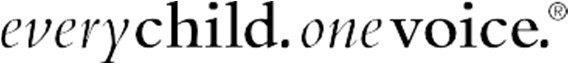 Application Qualifications and Check ListA student is eligible to apply for the Rockdale PTA Council Student Scholarship if he/she:Is a graduating senior of a Rockdale County High School.Parent/guardian and student is a current member of PTA/PTSA. The PTA/PTSA must be in good standing (i.e., dues paid, approved bylaws on file).Will attend a college, university, post-secondary institution or trade/vocational school during the upcoming school year.Has a satisfactory scholastic record. Grade point 2.5 or higher on a 4.0 scale.Has not received a full scholarship(s) and/or does not have a financial need.Email the completed application to rockdalecouncilpta@gmail.com by April 14, 2023Check off List:Completed and signed where needed by applicant and parent/guardian)Two (2) typed letters of recommendations from an adult that is not a relativeProof of acceptance to an academic or technical schoolOne page Essay on each of the following:Career Goal NarrativeVolunteer work and extracurricular activities narrativeCOPY of high school transcript; this can be an unofficial copyDisbursement of Scholarship Funds Disclaimer (Signed by parent/guardian)Applicant and parent/guardian is a current PTA/PTSA memberThe number and amount of each scholarship is determined by donation amountRockdale Council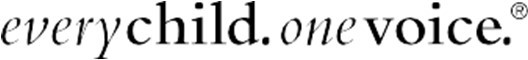 Scholarship ApplicationStudent Profile:Name 					  Address 					 City/State/Zip 		Phone 	  Email Address 				  Parent/Guardian email address 				  Parent/Guardian Address (if different from above) 					  Parent/Guardian Phone 				 Parent/Guardian Signature 			Academic Profile:High School Name 		Graduation Date: 	What is the date of your high school’s awards ceremony? 	Address 	City/State/Zip 	Phone 	Grade Point Average (on a 4.0 scale) 	ACT Score: 	SAT Score: 	To what colleges have you applied?	Accepted?Name: 	City/ State: 	 Name: 	City/ State: 	 Name: 	City/ State: 	yes or no yes or no yes or noWhat college/university/trade or vocational school do you plan to attend? Accepted: yes or noWhat will be your major area of study? 	Rockdale PTA Council Scholarship ApplicationList the scholarships you have already been awarded and the amount: Scholarship Name/Provider 	 Scholarship Name/Provider 	Amount Amount________________________________Awards and Recognition Received (school, church, community, other): Attached additional page if neededList your Community Service activities. Attached additional page if neededReferences- Letters of recommendations from:Name 	Title/Relationship 	Email Address 	 Phone Number	Name 	Title/Relationship	 Email Address 			Phone number 	All information provided in this package is correct to the best of my knowledge.APPLICATION FOR DISBURSEMENT OF SCHOLARSHIP FUNDS DISCLAIMERI, 		(Parent/Guardian) acknowledge and understand that the scholarship awards received by the winners will be one time lump sum check paid directly to the scholarship recipient	(Student’s name) 		.Upon proof of enrollment, your reward will be issued.Scholarship Award must be claimed by June 30, 2023or it will be forfeited. No exceptions. I recognize and accept these conditions for the disbursement of any scholarship award that my child may receive.Applicant Signature	Parent/Guardian Signature	DateRockdale PTA Council Scholarship ApplicationRockdale Council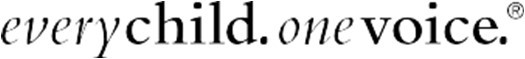 Reference for student: ______________________________________________________PLEASE GIVE TO YOUR REFERENCEThank you for agreeing to submit a typed letter of recommendation. This letter should be addressed to Rockdale PTA Council Scholarship Committee and include:Name and address of referenceRelationship to applicant (no relative)How long reference has known applicantInformation regarding why applicant should receive the scholarship awardThe letter should be given to the applicant to submit along with their application.Deadline: April 14, 2023Email the completed application to rockdalecouncilpta@gmail.comRockdale PTA Council Scholarship ApplicationRockdale Council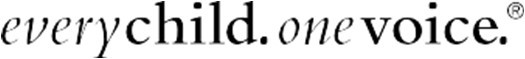 Reference for student: ______________________________________________________PLEASE GIVE TO YOUR REFERENCEThank you for agreeing to submit a typed letter of recommendation. This letter should be addressed to Rockdale PTA Council Scholarship Committee and include:Name and address of referenceRelationship to applicant (no relative)How long reference has known applicantInformation regarding why applicant should receive the scholarship award**The letter should be given to the applicant to submit in a sealed envelope.Deadline: April 14, 2023Email the completed application to rockdalecouncilpta@gmail.com